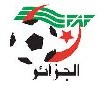 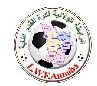 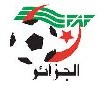 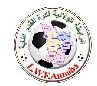 COMMISSION DE DISCIPLINEPV N° 2 Séance du 21/11/2022 Saison 2022 / 2023                                                                                     Championnat SeniorsMembres Présents :Ordre du jour : Traitement Des Affaires.- Traitement des Affaires –DélibérationAffaire N° 13Rencontre ESB - ESA (S) Du 18/11/2022    (2 ème journée)                 Championnat Honneur Seniors                                                                                                     ESB = ES. BOUKHADRA                                           ESA = ES. ANNABA                  Affaire N° 14Rencontre   AJA- JSK (S) Du 18/11/2022	(2 ème journée)                    Championnat Honneur Seniors 0AJA = AJ.ANNABA                   JSK =JS KALITOUSAAffaire N° 15Rencontre   ESH - USS (S) Du 19/11/2022	(2 ème journée)                Championnat Honneur SeniorsESEH = ES.EL HADJAR                 USS = US.SANTONS                          Affaire N° 16           Rencontre IRBSA - CRBA (S) Du 12/11/2022	(2 ème journée)                                                                  Championnat Honneur SeniorsIRBSA = IRB SIDIAMAR            CRBA = CRB.ANNABA       Affaire N°17       Rencontre USK - CRHD (S) Du 18/11/2022   (2 ème journée)                                                                           Championnat Honneur SeniorsUSK= US KALITOUSSA                                  CRHD =CR.HEDJAR DIS 	           Affaire N° 18Rencontre OM - WIFAK (S) Du 18/11/2022	(2 ème journée)                      Championnat Honneur SeniorsOM = OM MOUKAOUAMA                                WIFAK = WIFAK. .AN Affaire N° 19Rencontre CRLM - JSEB (S) Du 19/11/2022	(2 ème journée)                  Championnat Honneur SeniorsCRLMC = CR.LABIDI MED –CHORFA                JSEB = JSEB BOUNI   Affaire N° 20        Rencontre CASA - NON (S) Du 18/11/2022	               (2 ème journée)                                                    Championnat Pre-Honneur Seniors                             NON = N OUADNIL	JMCRB = JMCRBOUNIAffaire N° 21         Rencontre MOB - AEB   (S) De la 19/11/2022           (2 ème journée)                                                             Championnat Pre-Honneur Seniors		MOB = BOUNA    AEB =A ELBOUNIAffaire N° 22         Rencontre JMCRB - NCH (S) De la 19/11/2022           (2 ème journée)                                                         Championnat Pre-Honneur SeniorsJMCRB = JMCRBOUNI    NCH =NC HORAICHAAffaire N° 23       Rencontre USA- NRC (S)  De la 19/11/2022           (2 ème journée)                                                                 Championnat Pre-Honneur Seniors                                                              NRC= CHAIBA             USA = USA ANNABA    Affaire N° 24                   Rencontre USC - SMEH (S) Du 19/11/2022    (2 ème journée)                                                             Championnat Pre-Honneur SeniorsSMEH = SM EL HADJAR                USC = US.CHAIBAPdte Commission Discipline                                                                                             Secrétaire De Commission                                                            RIZI NORA                                                                                                       BOUZERAA FAROUK	RIZINORA  Pdt Commission Discipline BOUZERAAFAROUKSecrétaire De CommissionGASSABAHMEDMembre De Commission Vu les Articles 47 ,Art 49,Art 101, Art 102, Art 103 Art ,104 Art 105 Art 106 ,Art 110,Art 111 ,Art 112, Art 113 , Art 114 , Art 115, Art 116, Art 117 Art 118 Art 119, Art 120 ,Art 121 ,Art 122, Art 123 ,Art 124, Art 125, Art 126 ,Art 127, Art 128, Art 129 , Art 130, Art 131, Art 132 ,Art 134, Art 135du Code disciplinaire de la Fédération Algérienne de Football Amateur.Et suite à l’examen des pièces versées aux dossiers, aux rapports des officiels des rencontres, ainsi qu’aux auditions, la Commission de Discipline après délibération, a pris les décisions suivantes :TypeClubNom et PrénomLicenceSanctionMotif SanctionAmendeR. A. SR. A. SR. A. SR. A. SR. A. SR. A. SR. A. STypeClubNom et PrénomLicenceSanctionNombreMotif SanctionAmendeJOUEURAJAHANNACHI MABROUK22W23J0399SUSPENSION2 Matchs fermesCUMUL DE CARTONS CD + CD2 000 ,00 DAJOUEURJSKBOUZIANE YOUCEF22W23J0074SUSPENSION1 Match fermeCONTESTATION DE DECISION1 000,00 DAJOUEURJSKKHALDI ABDERRAZEK22W23J0062AVERTISSEMENTCOMPORTEMENT ANTI SPORTIFJOUEURJSKMALEK HICHEM22W23J0185AVERTISSEMENTCOMPORTEMENT ANTI SPORTIFTypeClubNom et PrénomLicenceSanctionNombreMotif SanctionAmendeJOUEURESHAZOUZ RABAH22W23J0355SUSPENSION2 Match fermeJEU BRUTALJOUEURESHBERAGHTA AHMED22W23J0353AVERTISSEMENTCOMPORTEMENT ANTI SPORTIFJOUEURESHRACHACHE ABDERAOUF22W23J0405AVERTISSEMENTJEU DANGEREUXJOUEURUSSAKIK KHALED22W23J0479AVERTISSEMENTCOMPORTEMENT ANTI SPORTIFJOUEURUSSLAYACHI YAKOUB22W23J0524SUSPENSION1 Match fermeCONTESTATION DE DECISION1 000,00 DATypeClubNom et PrénomLicenceSanctionNombreMotif SanctionAmendeJOUEURCRBABOUKHARI ADEL22W23J0095AVERTISSEMENTCOMPORTEMENT ANTI SPORTIFTypeClubNom et PrénomLicenceSanctionMotif SanctionAmendeR. A. SR. A. SR. A. SR. A. SR. A. SR. A. SR. A. STypeClubNom et PrénomLicenceSanctionNombreMotif SanctionAmendeJOUEUROM BACHIRI FARES22W23J0307AVERTISSEMENTCOMPORTEMENT ANTI SPORTIFJOUEUROMREZZAG BEDIDA CHEMS EDDINE22W23J0554AVERTISSEMENTCOMPORTEMENT ANTI SPORTIFJOUEUROMALI CITA ISHAK22W23J0745AVERTISSEMENTCOMPORTEMENT ANTI SPORTIFJOUEURWIFAKZERDAZI AIMEN22W23J0164AVERTISSEMENTCOMPORTEMENT ANTI SPORTIFJOUEURWIFAKTOUAREFMOHAMED SABRI22W23J0179AVERTISSEMENTCOMPORTEMENT ANTI SPORTIFJOUEURWIFAKBENSBAA KHALIL22W23J0529AVERTISSEMENTCOMPORTEMENT ANTI SPORTIFTypeClubNom et PrénomLicenceSanctionNombreMotif SanctionAmendeJOUEURCRLMZERMANI ABDERRAOUF22W23J0334AVERTISSEMENTCOMPORTEMENT ANTI SPORTIFxJOUEURCRLMAMMARI AKRAM22W23J0541AVERTISSEMENTCOMPORTEMENT ANTI SPORTIFxJOUEURCRLMABID MOHAMMED22W23J0304AVERTISSEMENTCOMPORTEMENT ANTI SPORTIFxJOUEURJSEBFARFAR BADIS22W23J0106AVERTISSEMENTCOMPORTEMENT ANTI SPORTIFxJOUEURJSEBDJELAL MONCEF22W23J0247AVERTISSEMENTCOMPORTEMENT ANTI SPORTIFx  TypeClub       Nom et PrénomLicenceSanctionNombreMotif SanctionAmendeJOUEURCASA BOUMAIZA FOUAD22W23J0739AVERTISSEMENTCOMPORTEMENT ANTI SPORTIFJOUEURCASAMAHDI AHMED RAMI22W23J0774AVERTISSEMENTCOMPORTEMENT ANTI SPORTIFTypeClubNom et PrénomLicenceSanctionNombreMotif SanctionAmendeJOUEURAEBMESSKINE AMAR22W23J0067SUSPENSION1 Match fermeCONTESTATION DE DECISION1 000,00 DAJOUEURMOBFERDJANI SEIF22W23J0198AVERTISSEMENTCOMPORTEMENT ANTI SPORTIFJOUEURMOBAISOUS ABDELJALIL22W23J0158AVERTISSEMENTCOMPORTEMENT ANTI SPORTIFTypeClubNom et PrénomLicenceSanctionNombreMotif SanctionAmendeJOUEURJMCRBBOUCHEMAL MABROUK22W23J0088AVERTISSEMENTCOMPORTEMENT ANTI SPORTIFJOUEURJMCRBFEHADA YACOUB22W23J0422AVERTISSEMENTCOMPORTEMENT ANTI SPORTIFJOUEURNCHGAROUI MOHAMED ALI22W23J0624AVERTISSEMENTCOMPORTEMENT ANTI SPORTIFTypeClubNom et PrénomLicenceSanctionNombreMotif SanctionAmendeJOUEURUSAGUBLI ATEF22W23J0325AVERTISSEMENTCOMPORTEMENT ANTI SPORTIFJOUEURUSAGUEZANE LAKOUD MOHAMMED LAMINE22W23J0748AVERTISSEMENTCOMPORTEMENT ANTI SPORTIFJOUEURNRCGUERBAZI ABDERAHIM22W23J0418AVERTISSEMENTCOMPORTEMENT ANTI SPORTIFJOUEURNRCAOUFI RAMI22W23J0417AVERTISSEMENTCOMPORTEMENT ANTI SPORTIFTypeClubNom et PrénomLicenceSanctionNombreMotif SanctionAmendeJOUEURUSCZERROUGUI AMOR22W23J0202AVERTISSEMENTCOMPORTEMENT ANTI SPORTIFJOUEURUSCSAIDI KHALED22W23J0289AVERTISSEMENTCOMPORTEMENT ANTI SPORTIFJOUEURUSCHAMAIDIA KHEMISSI22W23J0290AVERTISSEMENTCOMPORTEMENT ANTI SPORTIFJOUEURSMEHMOSBAH CHERIF22W23J0059AVERTISSEMENTCOMPORTEMENT ANTI SPORTIFJOUEURSMEHATTOUI HOUDAIFA22W23J0596AVERTISSEMENTJEU DANGEREUXJOUEURSMEHCHERRAD MOHAMED ALI22W23J0060AVERTISSEMENTJEU DANGEREUX